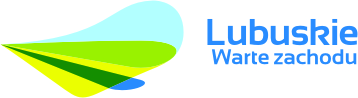 PROGRAM KONFERENCJIpn. ”Używanie nowych substancji psychoaktywnych przez młodzież. 
Wyzwaniem dla dorosłych”24 LISTOPADA 2017 r. ZIELONA GÓRASALA KOLUMNOWA SEJMIKU WOJEWÓDZTWA LUBUSKIEGOModerator konferencji - dr hab. Dorota Rybczyńska Abdel – Kawy prof. DSW, Ekspert Wojewódzki 
ds. Informacji o Narkotykach i NarkomaniiMiejsce Konferencji:  Sala Kolumnowa Sejmiku Województwa Lubuskiego w Zielonej Górze, ul. Podgórna 7.GODZINY :PRELEKCJE :9:30-9:45Otwarcie konferencjiELŻBIETA ANNA POLAK – MARSZAŁEK WOJEWÓDZTWA LUBUSKIEGO9:30-9:45Otwarcie konferencjiJAKUB PIOSIK – DYREKTOR REGIONALNEGO OŚRODKA POLITYKI SPOŁECZNEJ 
W ZIELONEJ GÓRZE9:45- 10:30Dr WŁODZIMIERZ JANISZEWSKI –  INTERNISTA, REUMATOLOG - „Właściwości Nowych Substancji Psychoaktywnych”10:30-11:15WOJEWÓDZKA STACJA SANITARNO-EPIDEMIOLOGICZNA W GORZOWIE WLKP.ANGELIKA CISEK-WOŹNIAK  - WOJEWÓDZKI KOORDYNATOR ZESPOŁU DS. NADZORU NAD ŚRODKAMI ZASTĘPCZYMI. - „Nowe Substancje Psychoaktywne. Dane epidemiologiczne, zakres zjawiska dopalaczy, zatrucia, zgony spowodowane ich stosowaniem na terenie województwa lubuskiego”11:15-12:15MACIEJ SZCZĘSNY – PSYCHOTERAPEUTA, SPECJALISTA TERAPII UZALEŻNIEŃPOLSKIE TOWARZYSTWO ZAPOBIEGANIA NARKOMANII W ZIELONEJ GÓRZE- „Rodzina, rodzice wobec dopalaczy”12:15-13:00PIOTR ŻYTO – SPECJALISTA TERAPII UZALEŻNIEŃPOLSKIE TOWARZYSTWO ZAPOBIEGANIA NARKOMANII W ZIELONEJ GÓRZE- „Dopalacze w szkole”13:00-13:30DYSKUSJA, PODSUMOWANIE I SUGESTIE NA 2018 ROK13:30POCZĘSTUNEK